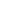 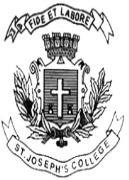 ST. JOSEPH’ S UNIVERSITY, BANGALORE - 27OPEN ELECTIVE - 2 SEMESTERELOE 2.1 DIGITAL ELECTONICS FOR COMPUTERSEND SEMESTER EXAMINATION: MAY/JUNE 2023 Time: 90 min.   						                           Max. Marks: 60  This question paper has FOUR printed pages. CHOOSE THE CORRECT ANSWER FROM THE OPTIONS GIVEN                  60X01=601.   Way of representing numbers in 0's and 1's form is referred to asa)  binary notation    b) decimal notation     c) hexadecimal notation   d) octal notation2.  Which number system is used for mathematical operations in Computersa)  Decimal              b) Binary                     c) Octal                             d) Hexadecimal3.  Which gate has the output expression Y = M+Na)  OR gate             b) AND gate                c) NOT gate                     d) XOR gate4.  The symbol for two input AND gate isa)                          b)                                  c)                                      d)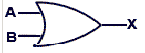 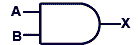 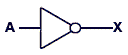 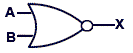 5.  What is the weightage of LSB in decimal number systema)  0                      b) 10                             c) 1                                   d) 1006. The output expression of NAND gate with A and B input isa) A+B                 b) (A+B)I                        c) (AB)I                             d) AB7.  A NOR gate followed by NOT gate will be resulting to a) AND                b) OR                             c) NAND                          d) XOR8. The two inputs of a AND gate are A and 1, then the output is a) A                     b) 1                                c) 0                                  d) 1+ A 9. Gate that is also known as inverter is calleda) OR                  b) NOT                           c) XOR                            d) NAND10. Gate whose output is 1 only when inputs are different is calleda) XOR               b) XNOR                        c) NOR                            d) NAND11. Gate having output 1   when either or all inputs are 1 is calleda) AND               b) NOT                          c) OR                                d) NOR12.Radix of binary number system isa) 1                    b) 2                                c) 8                                   d) 1013.  In the given option which is not a basic gatea)  NAND            b) OR                            c) AND                              d) NOT14.  Y = AI B + A BI   is the output expression for a)  NOR             b) XOR                          c) XNOR                            d) NAND15. If the two inputs for AND gate are A and AI then the output isa) A                    b) 0                               c) 1                                    d) A          16.  Which of the following expression is not for D Morgans theorema)  A+B = B+A  b) (A+B)I =AI BI              c) (AB)I = AI + BI                d)  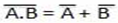 17. The logic circuit used to add three bits at a time isa) Half adder    b) Full adder                 c) Binary adder                   d) Parallel adder  18. In binary addition rules 1+1+1 isa) 111              b) 10                             c) 11                                    d) 0119. In OR gate addition 1+A isa) 0                 b) A                               c) 1                                      d) AI 20. The two inputs for half subtractor is A=0 and B=1, then A minus B isa) 1                b) 11                              c) 10                                    d) 01  21. For a Half adder if A and B are the inputs then the expression for carry output isa) A+B           b) AB                              c) ABI                                  d) (AB)I    22. The logic circuit given below is 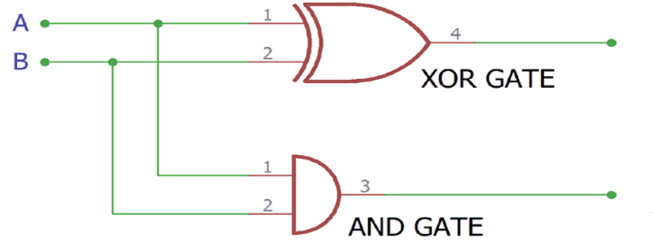 a) Half adder    b) Full adder                c) Half subtractor               d) Full subtractor23. Total number of input terminals required for Full subtractora) 2                  b) 3                               c) 4                                    d) 124. How many control inputs are required for two input Multiplexer circuita) 3                 b) 1                               c) 2                                     d) 425. Which decimal number will be displayed when b and c segments are energizeda) 2                b) 1                               c) 5                                     d) 726. How many output lines required for an ENCODER with 2N input linesa) N              b) N+1                           c) N -1                                d) 2N27. If the number of gates in a IC less than ten, then it is named asa) SSI           b) LSI                            c) MSI                                d) ULSI28. The fastest logic family is named asa) TTL          b) ECL                          c) CMOS                            d) DTL29.The time taken by the gate to propagate a pulse from input to output is a) Time period     b) Propagation delay      c) Average time        d) Pulse time30. The number of inputs that the gate is designed to handle is a) Fan in              b) Fan out                     c) Threshold               d) Integration 31. The series of IC numbers used for military purpose starting with a) 74                   b) 72                              c) 54                           d) 9432.The sequential circuit have ____________ number of stable statesa) one               b) two                             c) three                         d) four33. In 74H series of logic family the letter H stands for a) speed           b) power                        c) noise                         d) propagation delay34. The most important memory element is a) Flip Flop       b) Register                   c) Counter                     d) None of these35. A flip flop known more formally as aa) Mono stable b) Bistable                   c) Quasi stable              d) None of these36. A flip flop has ------ number of stable states a) Two             b) One                         c) Zero                            d) Four37. The FF designed to overcome the disadvantage of RS flip flopa) D                b) JK                            c) T                                 d) K38. In a JK FF J = K = 1 is considered as a) set            b) reset                        c) toggle                           d) latch39. The output of the sequential circuit depends upona) present input   b) past input         c) none of these              d) present & past input40. When the set is enabled in S-R flip flop then the output Q will bea) 1                  b) 0                          c) no change                  d) indeterminate41. The preset input is used to make outputa) Q= 1           b) Q=0                      c) invalid                        d) no change42. In a FF when preset = 0, clear =1 then the output will bea) Q=1                    b) Q=0                           c) not used          d) FF operation43. The shift registers are categorized intoa) one                    b) two                             c) three                d) four44. What is the standard form of T flip flopa) trigger               b) toggle                        c) trigger &toggle d) none of these45.    ________ is an example for sequential circuita) Flip Flop          b) Adder                         c) Decoder            d) Multiplexer46. The counters are categorized into ______ a) one                  b) two                            c) three                  d) four47. How many states does the decimal counter havea) four                 b) ten                              c) six                      d) nine48. How many of states are there in a 4-bit countera) nine                b) ten                              c) sixteen                d) eight49. Which IC is a decade countera) IC 7490         b) IC 7491                       c) IC 7400              d) IC 740250. __________ type of counter counts in an upward mannera) up counter     b) down counter              c) decade counter d) none of these51. Memory location is a set of devices capable of storing onea) bit                        b) byte                        c) pair                  d) word52. Eight-bit microcomputer might consist of -------- latchesa) one                     b) eight                       c) two                  d) four53. One byte is equal toa) 4 bits                 b) 8 bits                       c) 2 bits               d) 16 bits54. In a memory device each latch stores ------ bit of worda) one                    b) eight                       c) two                  d) four55. In a memory device each location is referred to as a a) latch           b) address                   c) cell                         d) chip56.The size of a memory is expressed as a   a) 2N                    b) 1010                                      c) 2N -1                  d) 2N57. If the size of the memory is 1024 it is abbreviated as a) Kb                     b) Gb                            c) Mb                 d) Tb  58. In a binary address ranging from 00000 to 11111 ----- storage locationsa) 2                    b) 32                           c) 31                       d) 5 59. In a binary address ranging from 00000 to 11111 need ---- of address inputsa) 5                   b) 32                            c) 31                       d) 2 60. A certain memory has a capacity of 8K×16 has ----   number of bytesa) 8KBytes      b) 16KBytes                 c) 16Bytes              d) 8Bytes----------------------------------------------------------------------------------------------------------